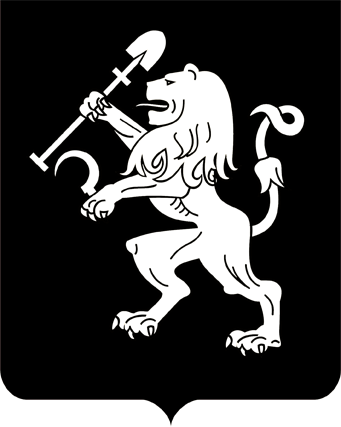 АДМИНИСТРАЦИЯ ГОРОДА КРАСНОЯРСКАПОСТАНОВЛЕНИЕО внесении изменений в постановление администрациигорода от 17.02.2016 № 91В связи с изменениями в структуре администрации города,          руководствуясь статьями 41, 58, 59 Устава города Красноярска,ПОСТАНОВЛЯЮ:1. Внести в приложение к постановлению администрации города от 17.02.2016 № 91 «О порядке проведения обязательной проверки главным распорядителем бюджетных средств, предоставляющим      субсидию в целях финансового обеспечения и (или) возмещения части затрат, соблюдения условий, целей и порядка предоставления субсидий их получателями» следующие изменения:в пункте 2 слова «департамент социально-экономического развития» заменить словами «департамент экономической политики                     и инвестиционного развития»;в пункте 3 слова «департаментом социально-экономического     развития администрации города» заменить словами «Главным распорядителем».2. Настоящее постановление опубликовать в газете «Городские новости» и разместить на официальном сайте администрации города.Глава города                                                                                 С.В. Еремин12.02.2020№ 84